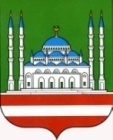 Начальнику Департаментакультуры Мэрии г. Грозного                М.С-М. АмаевойОтчет о проделанной работе по профилактике борьбы с наркоманией и формированию здорового образа жизни за 3 квартал 2020 г.8 июля в филиале № 9 МБУ «Централизованная библиотечная система» г. Грозного была проведена в онлайн режиме книжная выставка: «Мы за здоровый образ жизни». Цель мероприятия: формировать ответственное отношение к сохранению здоровья, как наиважнейшей ценности человека. На выставке была представлена литература: о социальных и жизненных навыках, обеспечивающих физическое, психическое здоровье, способствующие осознанию необходимости ведения здорового образа жизни. О методах, обучающих умению противостоять, разрушительным для здоровья формам поведения. О болезнях, о вирусных инфекциях и причинах их возникновения. Также о правильном питании, и о витаминах.Участники - 5 чел., Зрители - 15 чел.8 июля в филиале № 9 МБУ «Централизованная библиотечная система» г. Грозного был проведен урок здоровья «Где найти витамин жизни». Цель мероприятия: рассмотреть свойства витаминов, их биологическую роль и влияние на организм. Ведущая урока рассказала, как
обобщить знания об обмене веществ и энергии в организме  человека, сформировать понятие о витаминах, как о биологически активных веществах, правильно  сформировать  представление о гиповитаминозе, авитаминозе, гипервитаминозе, раскрыть роль витаминов для организма человека (в обмене веществ), нормы их потребления и содержания в продуктах питания.
Воспитывать  культуру питания и научить применять теоретические знания на практике. Прививать навыки  здорового образ жизни,
формировать убеждение о вреде алкоголя и никотина для здоровья человека;
воспитывать у детей осознанное отношение к необходимости заниматься спортом, есть овощи и фрукты, чтобы противостоять  болезням.Участники - 6 чел., Зрители - 15 чел.14 июля в филиале № 10 МБУ «Централизованная библиотечная система» г. Грозного оформили выставку тематических книг «Спорт – это жизнь!!!». Цель мероприятия: Повысить интерес к различным видам спорта и вовлечь молодежь в активный образ жизни. Вниманию посетителей были представлены интересные и полезные книги такие как: С. –А.М.Аслаханов «Атлетическая гимнастика в системе физического воспитания учащиеся молодежи», Е.А.Тарасов «Самопомощь от А до Я» и.т.д. Также на выставочной полке были представлены газетные и журнальные статьи, рассказывающие об истории Олимпиад, выдающихся спортсменах и их спортивных достижениях.Участники - 5 чел., Зрители – 15 чел.13 июля в ЦГБ МБУ «Централизованная библиотечная система» г. Грозного прошла беседа «Как Болейку перевоспитали». Цель мероприятия: научить детей ценить, сохранять и укреплять здоровье. Ведущая расширила кругозор детей по вопросам здорового образа жизни, гигиенического воспитания, помогла привить любовь к физической культуре и спорта.Участники - 5 чел., зрители - 15 чел.16 июля в филиале № 11 МБУ «Централизованная библиотечная система» г. Грозного прошел час информации «Наши чемпионы». Цель мероприятия: Пропаганда здорового образа жизни и спорта. Был опубликован пост о наших чеченских чемпионах и об их достижениях. Также рассказали о пути их становления.Участники - 6 чел., Зрители - 15 чел.17 июля в филиале № 23 МБУ «Централизованная библиотечная система» г. Грозного прошел спортивный час «Энциклопедия спорта». Цель мероприятия: Пропаганда здорового образа жизни и спорта. На странице в инстаграм был опубликован материал про разные виды спорта, про здоровый образ жизни. А также коротко мы рассказали про наших спортсменов.Участники – 5 чел., Зрители – 15 чел.       11 августа в филиале № 9 МБУ «Централизованная библиотечная система» г. Грозного сотрудники библиотеки провели по профилактике коронавирусной инфекции провели разъяснительную беседу: «Все о тяжелых болезнях». Цель мероприятия: сформировать у детей элементарные представления о микробах, расширять представления детей о значении для здоровья санитарно-гигиенических мероприятий. Ведущая в ходе беседы рассказала и разъяснила присутствующим о симптомах гриппа о видах вирусов гриппа: вирусе гриппа «А»; вирусе гриппа «В»; и о вирусе гриппа «С». О симптомах вируса и о последствиях осложнения, что делать в случае заболевания данным видом гриппа. О мерах соблюдения правил: часто мыть руки, соблюдать расстояние и этикет, носить маску в общественных местах, и как правильно ее носить.Участники - 1 чел., Зрители - 15 чел.       17 августа в филиале № 24 МБУ «Централизованная библиотечная система» г. Грозного был проведен Час информации «Путешествие по дорогам здоровья». Цель мероприятия: расширение знания детей о здоровом образе жизни, о правилах гигиены, о правильном питании. Во время беседы внимание было акцентировано на том, что только здоровье может обеспечить человеку удовольствие от жизни и созидательного труда. Это напоминание всем о том, что каждый человек планеты несет большую ответственность за свое существование и своих близких. Библиотека предоставила популярную литературу о том, как улучшить и сохранить здоровье, книги о здоровом питании, это: О. Балабанов, И. Балобанова Тысяча и один рецепт быть здоровым», М. Платен «Лечение силами природы», И. Котешов «Влюбитесь в здоровье», В.Михайлов «Выбираем здоровье», Г. Лысенко «Лечение «живой» и «мертвой» водой».Участники - 1 чел., Зрители - 15 чел.       26 августа в филиале № 20 МБУ «Централизованная библиотечная система» г. Грозного был проведен час здоровья «Мы красивые и сильные». Цель мероприятия: формировать представление о здоровье; воспитывать интерес к здоровому образу жизни. Библиотекарь рассказал, чем полезно бег и ходьба, почему необходима утренняя зарядка. В читальном зале была организованна книжная выставка. В книгах, представленных на выставке, ребята нашли для себя практические советы: как укрепить, или восстановить здоровье, как проводить закаливающие процедуры, как правильно питаться. Ребятам были подготовлены вопросы, поучаствовали в веселой и познавательной викторине, а также было отгадывание загадок.Участники - 5 чел., зрители - 8 чел.7 сентября в модельной библиотеке-филиал № 23 МБУ «Централизованная библиотечная система» г. Грозного прошел День информации «Здоровье – понятие о жизни». Цель мероприятия: пропаганда здорового образа жизни и спорта. Человек – высшее творение природы. Но для того, чтобы наслаждаться ее сокровищами, он должен отвечать по крайней мере одному требованию: быть здоровым. Обычно люди не склонны всерьез задуматься о здоровье, перестают дружить со спортом и физкультурой, приобщаются к другим привычкам. Работник библиотеки рассказала гостям, что, здоровье, как и честь, нужно беречь смолоду и знать, что здоровье каждого в его собственных руках.Участники – 1 чел., зрители – 15 чел.       8 сентября в филиале № 4 МБУ «Централизованная библиотечная система» г. Грозного прошел урок здоровья «Здоровому каждый день праздник», где ребята узнали, как важны чистота и гигиена, правильное питание, закаливание и занятия спортом. Ребята узнали, какими питательными веществами богаты продукты, которые мы чаще всего употребляем в пищу, какие бывают витамины, для чего нужен каждый из них и в каких овощах и фруктов они содержатся. На мероприятии дети по очереди зачитывали формулировки понятия «здоровье». Внимание детей привлёк наглядный материал: листовки с народными поговорками и пословицами о здоровье, а также с рекомендациями по соблюдению режима дня, о вредной и полезной пище, правильном питании. Ребята с удовольствием участвовали в викторине «Вредно или полезно», с большим энтузиазмом отгадывали загадки. Цель мероприятия: пропаганда здорового образа жизни, расширение знаний о сохранении здоровья.Участники - 1 чел., зрители -13 чел.Мероприятия по социальной адаптации детей и подростков с ОВЗ2 июля в филиале №3 МБУ «Централизованная библиотечная система» г. Грозного прошло прослушивание аудиокниги для лиц с ОВЗ «Приключения Одиссея». Цель мероприятия: создание для обучающихся с ОВЗ адекватных их особенностям условий воспитания и обучения, позволяющих осуществлять индивидуально ориентированную педагогическую, психологическую, социальную, медицинскую помощь.Участники – 6 чел., Зрители – 15 чел.24 июля в модельной библиотеке-филиал № 23 МБУ «Централизованная библиотечная система» г. Грозного прошло прослушивание развивающих аудиопрограмм для детей с ОВЗ «Музыкальный алфавит». Цель мероприятия: развитие духовного мира ребенка, его творческих способностей, укрепление физических способностей. На нашем занятии музыка используется в качестве интригующего средства, позволяющего каждому ребенку с ОВЗ проявить себя.Участники – 4 чел., Зрители - 15 чел.       3 августа в модельной библиотеке филиал № 23 МБУ «Централизованная библиотечная система» г. Грозного прошло прослушивание аудиокниги для лиц с ОВЗ «Записки о Шерлоке Холмсе». Цель мероприятия: развитие духовного мира ребенка. В аудиокниге Доктор Ватсон продолжает рассказывать об удивительных тайнах и преступлениях, которые виртуозно распутывает знаменитый сыщик, гений дедукции Шерлок Холмс.Участники - 1 чел., Зрители – 8 чел.       5 августа в филиале № 3 МБУ «Централизованная библиотечная система» г. Грозного прошло прослушивание аудио энциклопедии для лиц с ОВЗ «История Земли». Цель мероприятия: создание для обучающихся с ОВЗ адекватных их особенностям условий воспитания и обучения, позволяющих осуществлять индивидуально педагогическую, психологическую помощь. Дети с удовольствием прослушали интересный рассказ о планете Земля, и делились друг с другом впечатлениями.Участники – 2 чел., Зрители – 10 чел.Мероприятия по профилактике и предупреждению распространениясоциально-значимых заболеваний       18 августа в филиале № 6 МБУ «Централизованная библиотечная система» г. Грозного организовал выставку «Кладези здоровья», по профилактике и предупреждению распространения социально значимых заболеваний. Цель мероприятия: рассмотреть здоровье, как основную ценность человеческой жизни и человеческого общества, привлечение внимания молодежи к вопросу важности сохранения здоровья. На выставке представлена литература, раскрывающая основные компоненты здорового образа жизни, законы правильного питания, способы восстановления организма при стрессах и депрессиях, схемы формирования привычек здорового образа жизни и, конечно же, об актуальной на сегодняшний день вирусной инфекции COVID-19. Работники библиотеки рассказали присутствующим о мерах безопасности, и профилактики, соблюдая которые снижается риск заражения и передачи вируса.Участники - 2 чел., зрители - 9 чел.       20 августа в филиале № 20 МБУ «Централизованная библиотечная система» г. Грозного прошла беседа «Распространение ВИЧ-инфекции». Цель мероприятия: противодействие развитию распространения ВИЧ-инфекции. Работники библиотеки в ходе беседы напомнили, что такое ВИЧ, и рассказали, что это заболевание в наши дни входит в число самых страшных болезней в мире. Также было рассказано про основные пути заражения и распространения этой смертельно опасной инфекции, о мерах предосторожности, профилактики заражения ВИЧ, о безопасности общения с больными ВИЧ-инфекцией. Собравшиеся узнали о мерах предосторожности и профилактики заражения ВИЧ. На простых примерах из жизни были рассмотрены случаи, когда можно заразиться ВИЧ, а когда этого не происходит.Участники - 1 чел., зрители - 9 чел.17 сентября в Модельной библиотеке-Филиал № 23 МБУ «Централизованная библиотечная система» г. Грозного прошел Час полезной информации «Здоров будешь – все добудешь». Цель мероприятия: пропаганда здорового образа жизни и спорта. Каждый из нас может и должен поддерживать своё здоровье на протяжении всей жизни. Это достигается соблюдением определенного режима труда и отдыха, рациональным питанием, и отказом от вредных привычек. Библиотекарь рассказала присутствующим, о пользе витаминов и физических упражнений, подвижных игр, соблюдения режима дня, закаливания в жизни человека. Ребята смогли принять участие в спортивной викторине, правильно отвечая на все заданные вопросы, узнали о прославленных спортсменах. Также их вниманию были предложены книги по различным видам спорта, и здорового образа жизни.Участники - 2 чел., зрители - 15 чел.23 сентября в филиале № 10 МБУ «Централизованная библиотечная система г. Грозного» была оформлена книжная выставка «Мифы и правда о наркотиках». Цель мероприятия: формирование у учеников ценностного, ответственного отношения к своему здоровью, готовности соблюдать законы здорового образа жизни. Самая опасная зависимость человечества – это наркомания. Наркомания – это болезнь, характеризующаяся патологическим влечением к наркотикам, приводящим к тяжелым нарушениям функции организма. На выставке вниманию посетителей были представлены книги и журнальные статьи, рассказывающие о вреде наркотиков для здоровья человека. Заведующая у выставки рассказала о здоровье, почему оно необходимо и о факторах, влияющих на ухудшения здоровья человека.Участники – 1 чел., зрители – 15 человек.Мероприятия по профилактике наркомании, алкоголизма и табакокурения7 июля в филиале № 9 МБУ «Централизованная библиотечная система» г. Грозного состоялась беседа: «Нет, всем вредным привычкам». Цель мероприятия: подвести учащихся к выработке нравственной позиции по отношению к вредным привычкам. Ведущая в ходе беседы рассказала присутствующим о вредных привычках, пагубно влияющих на здоровье и организм человека, о здоровье, о физических упражнениях, о коррекции и развитии памяти, о бережном отношении к своему здоровью. Также о способах сопротивления негативному давлению со стороны окружающих. В читальном зале библиотеки была оформлена книжная выставка: «В здоровом теле здоровый дух».Участники - 2 чел., зрители - 15 чел.  4 августа в филиале № 4 МБУ «Централизованная библиотечная система» г. Грозного прошла игра-размышление «Пристрастие, уносящее жизнь». В читальном зале библиотеки состоялась игра размышление о вреде курения «Пристрастие, уносящие жизнь», в которой были затронуты острые проблемы борьбы с табакокурением. В начале игры читателям рассказали о происхождении табака, его историю появления в нашей стране. С ребятами поговорили о плохих и хороших привычках, выявили основные причины вреда никотиновой зависимости по каким характеристикам можно определить человека, который курит. Цель мероприятия: Пропаганда здорового образа жизни. Привлечение подростков к агитационной профилактической деятельности, способствующей формированию мотивации здорового образа жизни.Участники - 1 чел., Зрители - 12 чел.       6 августа в модельной библиотеке филиал № 23 МБУ «Централизованная библиотечная система» г. Грозного прошел круглый стол «Подросток в мире вредных привычек». Цель мероприятия: профилактика наркомании, алкоголизма, и табакокурения. На мероприятии обсуждалась тема пагубных, вредных привычек. Ребята узнали об ущербе, наносимом вредными привычками как отдельному человеку, так и обществу в целом. Они смогли убедиться, что жизнь без вредных привычек предпочтительнее, узнали, как можно отказаться от вредных пристрастий.Участники – 2 чел., зрители – 13 чел.       26 августа в Модельной библиотеке - Детский отдел МБУ «Централизованная библиотечная система» г. Грозного проведена выставка-призыв «Здоровый образ жизни – альтернативы нет». Цель мероприятия: формирование позитивного отношения детей к здоровому образу жизни. Человек, который решил вести здоровый образ жизни, способен сохранить здоровье до глубокой старости. Книги, представленные на выставке, охватывают все составляющие ЗОЖ, направлены на профилактику вредных привычек среди подростков и молодежи, формирование уважительного отношения к здоровому образу жизни и занятиям спортом.Участники -2 чел., зрители -15 чел.       26 августа в филиале № 29 МБУ «Централизованная библиотечная система» г. Грозного провели выставку - призыв «Нет вредным привычкам». Существует множество способов испортить свое здоровье - это вредные привычки. Они являются одной из самых больших проблем современного общества. Работники библиотеки подготовили информацию о влиянии вредных привычек на здоровье человека, о профилактике вредных привычек. Был оформлен стенд с народной поговоркой «Все пороки от безделья». Для молодежи была подготовлена памятка предупреждение о том, «Как не стать заложником вредных привычек». Цель мероприятия: популяризация здорового образа жизни и борьба с негативными явлениями в подростковой среде.Участники - 2 чел., Зрители - 7 чел.       28 августа в филиале № 8 МБУ «Централизованная библиотечная система» г. Грозного была организована выставка – обзор «Зловещая тень под миром». На выставке были представлены красочно оформленные книги и газетно–журнальный материал, где пользователи могли найти немало интересной и важной информации о здоровом образе жизни; вреде пагубных привычек, оказываемых на человека, о том, как суметь противостоять этому злу. Дополнительно были вывешены плакаты по данной теме, выполненные нашими юными пользователями. Ведущий провел обзор представленного материала. Цель мероприятия: Духовно – нравственное воспитание и развитие подрастающего поколения, пропаганда здорового образа жизни, информирование о пагубности вредных привычек.Участники – 2 чел., зрители – 9 чел.         8 сентября в филиале № 8 МБУ «Централизованная библиотечная система» г. Грозного прошел познавательный час «Полезный разговор о вредных привычках». В ходе мероприятия, ведущий рассказал присутствующим: о необходимости здоровья, как в зрелом, так и совсем еще юном возрасте; о составляющих, из которых складывается наше здоровье; какие факторы влияют на наше здоровье; вреде пагубных привычек, оказываемых на здоровье и жизнь человека, о том, как суметь противостоять этому злу. Вместе с ведущим, участники вспомнили пословицы и поговорки о здоровье; обсудили вопросы, говорящих о вредных привычках и зависимости. Вниманию посетителей, была представлена книжная выставка «Если хочешь быть здоров!», где посетители нашли немало интересной, познавательной и важной информации: о здоровом образе жизни, вредных привычках (курении, алкоголе, наркомании) и их пагубности. Дополнением к выставке, были вывешены цитаты и плакаты с рисунками, выполненными нашими юными пользователями, так же раскрывающие тему данной выставки. Цель мероприятия: Духовно – нравственное воспитание и развитие подрастающего поколения, профилактика наркомании, алкоголизма и табакокурения; пропаганда здорового образа жизни, информирование о пагубности вредных привычек.Участники – 2 чел., зрители – 13 чел.17 сентября в Модельный библиотеке-Детский отдел МБУ «Централизованная библиотечная система» г. Грозного экспонировалась книжная выставка «100 советов для здоровья». Цель мероприятия: идеология здорового образа жизни. На данной выставке представлены книги, в которых отражены основные компоненты здорового образа жизни. Основные законы правильного питания, правила очищения организма, способы лечения и восстановления организма при различных заболеваниях, схемы формирования привычек здорового образа жизни. Также на выставке для чтения, детям предоставлены интересные художественные произведения по формированию представлений о здоровом образе жизни. Посетители книжной выставки нашли для себя множество народных рецептов, а также рецепты народной медицины по уходу за своим здоровьем.Участники - 3 чел., зрители - 15 чел.ДЕПАРТАМЕНТ КУЛЬТУРЫМЭРИИ г. ГРОЗНОГОМУНИЦИПАЛЬНОЕ БЮДЖЕТНОЕУЧРЕЖДЕНИЕ «ЦЕНТРАЛИЗОВАННАЯБИБЛИОТЕЧНАЯ СИСТЕМА»г. ГРОЗНОГОул. Угрюмова, 75, Грозный,Чеченская Республика, 364038Тел./факс: (8712) 22-63-04e-mail: cbschr@mail.ru                  _______________ №____ ____                  На № _________ от _________СОЬЛЖА-Г1АЛИН МЭРИНКУЛЬТУРАН ДЕПАРТАМЕНТ«БИБЛИОТЕКИЙН  ЦЕНТРАЛИЗОВАННИСИСТЕМА» СОЬЛЖА-Г1АЛИНМУНИЦИПАЛЬНИ БЮДЖЕТАНУЧРЕЖДЕНИСоьлжа-Г1ала, Угрюмован урам, 75Нохчийн Республика, 364038 Тел./факс: (8712) 22-63-04e-mail: cbschr@mail.ru